LOUISIANA DEPARTMENT OF PUBLIC SAFETY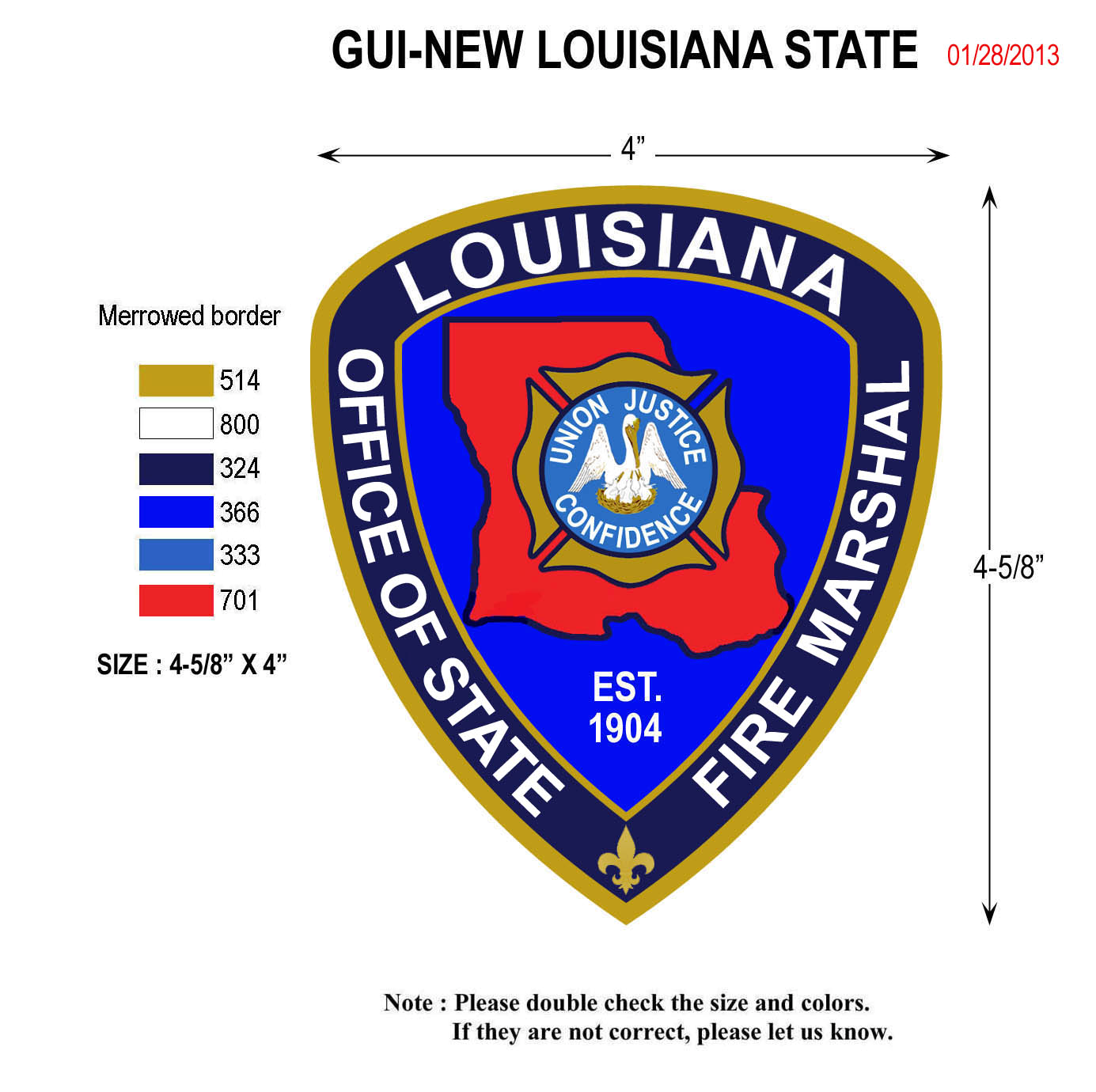 PUBLIC SAFETY SERVICESOFFICE OF STATE FIRE MARSHALAMUSEMENT OPERATOR / INSPECTOR EMPLOYEE APPLICATIONNOTE:	La. R.S. 40:1484.1 et seq. requires individuals engaging in the operation or inspection of an inflatable amusement device, amusement attraction, or amusement ride to obtain a license with the proper endorsement from the Office of State Fire Marshal (OSFM).Please mail the completed application with the documentation below:RequirementsThird-Party Inspector:§2535. Third-Party Inspectors; Required Certification; Equivalent Certification; Licensed Engineers; ContinuingEducation RequirementsApplicants for third-party inspectors’ licenses are required to meet the certification requirements pursuant to R.S. 40:1484.10, et seq., and these rules. Equivalent CertificationThe Office of State Fire Marshal establishes AIMS Associate Ride Inspector Certification, Level 1 as an equivalent certification, which satisfies the requirements established in R.S. 40:1487.10, et seq.Licensed EngineersEducation and Experience RequirementsApplicants shall provide documented evidence that the license field and experience in materials testing are relevant to the materials and structural components inherent in the inflatable amusement device, amusement attraction, and amusement ride industry.Continuing Education RequirementsThe Office of State Fire Marshal reserves the right to establish continuing education requirements for licensees in accordance with R.S. 40:1484.14, et seq., and these rules.RS 40:1484.10. Third-party inspector; educational and certification requirementsA third-party inspector shall not engage in third-party inspections as described in R.S. 40:1484.5 unless the inspector is one of the followingA licensed engineer experienced in materials testing.Currently certified by NAARSO with a Level 1 certification.Currently certified with an equivalent to NAARSO Level 1 certification as determined by rules promulgated by the state fire marshal pursuant to this Part.Limited Third-Party Inspector:§2537. Limited Third-Party Specialty Inspector EndorsementIn order to conduct material and/or structural testing and perform inspections of inflatable amusement devises within this limited endorsement, a firm and individual must obtain a license from the Office of State Fire Marshal in accordance R.S. 40:1484.1 et seq. and these rules.Required CertificationApplicants for Limited Third-Party Specialty Inspector are required to have a NAARSO Limited Specialty Certification.Continuing Education RequirementsThe Office of State Fire Marshal reserves the right to establish continuing education requirements for licensees in accordance with R.S. 40:1484.14, et seq., and these rules.Insurance Requirements:to engage in the material and/or structural testing and inspection of inflatable amusement devices, firms and individuals are required to obtain a minimum of general liability insurance in the amount of $300,000 coverage insuring the operator against liability for injury suffered by persons occupying, traversing, or otherwise utilizing inflatable amusement devices; ora bond in a like amount; provided, the aggregate liability of the surety under any such bond shall not exceed the face amount thereof; andan original certificate of insurance documenting that the firm has a current and valid worker’s compensation insurance policy as required by state law.Errors and Omissions CoveragePursuant to R.S. 40:1484.16(5), the state fire marshal has suspended the requirement to obtain errors and omissions coverage by those firms and individuals who engage in the material and/or structural testing and inspection of amusement rides, amusement attractions, and inflatable amusement devices.Set Up Inspector:§2539. Set-Up Inspectors; Minimum Qualification RequirementsIn order to obtain a license from the Office of State Fire Marshal to conduct set-up inspections of inflatable amusement devices, amusement attractions, and amusement rides, individuals are required to provide the following documented evidence of education or experience that is relevant to the amusement ride industry:Education Requirements:Shall provide a certified transcript detailing specialized schooling or training (i.e. trade, vocational, armed forces, or business). The name and location of school and/or training courses including dates attended, subjects studied, numbers of classroom hours, certificate(s), and any other pertinent information demonstrating the qualifications of the individual to be licensed as a set-up inspector shall be included in the transcript; orshall provide documentation that the individual holds a current Level 1 certification by the National Association of Amusement Ride Safety Officials (NAARSO); orShall provide documentation that the individual holds a current AIMS Associate Ride Inspector, Level 1 certification.Experience Requirements:two years of experience with an insurance company as an inspector of inflatable amusement devices, amusement attractions, and amusement rides;two years of experience inspecting inflatable amusement devices, amusement attractions, and amusement rides and enforcing applicable codes while employed by a state or other governmental body regulating inflatable amusement devices, amusement attractions, and amusement rides;a minimum of three years of experience in the design, repair, operation, or inspection of inflatable amusement devices, amusement attractions, and amusement rides; ora minimum of five years documented field operation and maintenance experience in inflatable amusement devices, amusement attractions, and amusement rides, including responsibility for erection, assembly, and disassembly.In addition to education or experience the candidate must attest to meeting the following basic requirements:shall be at least 21 years of age and provide date of birth;shall possess a high school diploma or equivalent general education development (GED) diploma;shall possess basic knowledge of ASTM requirements for amusement rides and devices; andthe candidate will identify the following supplemental requirements which apply to him or her:possess knowledge of nondestructive testing methods and procedures;possess knowledge of the requirements of the American Welding Society pertaining to the welding of parts;possess basic knowledge of requirements of NFPA 70 (2014 edition), National Electrical Code, article 525, Carnivals, Circuses, Fairs and Similar Events; and/orPossess basic principles of mechanical and structural engineering.IS YOUR FIRM LICENSED WITH THE OFFICE OF STATE FIRE MARSHAL?YESNOIF YES, FIRM’S OSFM LICENSE NUMBER:__________REASON FOR APPLICATION:REASON FOR APPLICATION:REASON FOR APPLICATION:REASON FOR APPLICATION:REASON FOR APPLICATION:REASON FOR APPLICATION:REASON FOR APPLICATION:REASON FOR APPLICATION:REASON FOR APPLICATION:REASON FOR APPLICATION:REASON FOR APPLICATION:INITIAL (NEW) RENEWALREVISION:ADDRESSCHANGECHANGE OF FIRM ($20.00)DUPLICATE / REPLACEMENT ($20.00)INDIVIDUAL ENDORSEMENT(S):INDIVIDUAL ENDORSEMENT(S):INDIVIDUAL ENDORSEMENT(S):INDIVIDUAL ENDORSEMENT(S):INDIVIDUAL ENDORSEMENT(S):INDIVIDUAL ENDORSEMENT(S):THIRD-PARTY INSPECTOR   (AIMS or NAARSO Required)OPERATOR OWNER-OPERATORSET UP INSPECTORLIMITED THIRD-PARTY INSPECTOR   (Inflatable devices only)NAME OF APPLICANT (FIRST, MIDDLE, LAST):NAME OF APPLICANT (FIRST, MIDDLE, LAST):NAME OF APPLICANT (FIRST, MIDDLE, LAST):NAME OF APPLICANT (FIRST, MIDDLE, LAST):DATE OF BIRTH:DATE OF BIRTH:RACE:RACE:GENDER:GENDER:LAST 4 DIGITS OF SSN:LAST 4 DIGITS OF SSN: M FHOME ADDRESS:HOME ADDRESS:HOME ADDRESS:HOME ADDRESS:HOME ADDRESS:FIRM NAME:FIRM NAME:FIRM NAME:FIRM NAME:FIRM NAME:FIRM NAME:FIRM NAME:CITY:CITY:STATE:ZIP:ZIP:PHYSICAL ADDRESS:PHYSICAL ADDRESS:PHYSICAL ADDRESS:PHYSICAL ADDRESS:PHYSICAL ADDRESS:PHYSICAL ADDRESS:PHYSICAL ADDRESS:TELEPHONE:EMAIL ADDRESS:EMAIL ADDRESS:EMAIL ADDRESS:EMAIL ADDRESS:CITY:CITY:CITY:CITY:CITY:STATE:ZIP:NAME OF FIRM CONTACT PERSON:NAME OF FIRM CONTACT PERSON:NAME OF FIRM CONTACT PERSON:NAME OF FIRM CONTACT PERSON:NAME OF FIRM CONTACT PERSON:FIRM TELEPHONE:FIRM TELEPHONE:FIRM EMAIL ADDRESS:FIRM EMAIL ADDRESS:FIRM EMAIL ADDRESS:FIRM EMAIL ADDRESS:FIRM EMAIL ADDRESS:ACKNOWLEDGEMENTThe information entered on this application is true to the best of my knowledge and belief. I understand that any willful omission or falsification of pertinent information required on this application is justification for the issuance of an administrative penalty and/or denial, suspension, and/or revocation of any license issued by the Office of the State Fire Marshal. (NOTE: This application must be signed by the applicant.  No stamped or preprinted signatures will be accepted.)SIGNATUREDATEDigital photograph of applicant, saved to a CD in JPG format.  The photograph shall include the applicant’s unobscured face.  Glasses, hats, etc. are prohibited in the photograph.Digital photograph of applicant, saved to a CD in JPG format.  The photograph shall include the applicant’s unobscured face.  Glasses, hats, etc. are prohibited in the photograph.Digital photograph of applicant, saved to a CD in JPG format.  The photograph shall include the applicant’s unobscured face.  Glasses, hats, etc. are prohibited in the photograph.Firm check or money order made payable to the Louisiana Office of State Fire Marshal ($250.00 per endorsement; per applicant; $50.00 per endorsement renewal; per applicant).Firm check or money order made payable to the Louisiana Office of State Fire Marshal ($250.00 per endorsement; per applicant; $50.00 per endorsement renewal; per applicant).Firm check or money order made payable to the Louisiana Office of State Fire Marshal ($250.00 per endorsement; per applicant; $50.00 per endorsement renewal; per applicant).Documentation regarding required education / certification for each of the endorsements listed below.Documentation regarding required education / certification for each of the endorsements listed below.Documentation regarding required education / certification for each of the endorsements listed below.Set Up InspectorPlease see the following pages for requirementsThird-Party InspectorPlease see the following pages for requirementsLimited Third-Party InspectorPlease see the following pages for requirementsPlease see the following pages for requirements